Р Е Ш Е Н И Е                                                                                         Ч Е Ч И М« 28 » мая 2020 г.                                с. Улаган                                   №  11-15Об определении границ прилегающих к некоторым организациям (учреждениям) и (или) объектам территорий, на которых не допускается розничная продажа алкогольной продукции на территории МО «Улаганский район»В соответствии с Федеральным законом от 22.11.1995 года № 171-ФЗ «О государственном регулировании производства и оборота этилового спирта, алкогольной и спиртосодержащей продукции и об ограничении потребления (распития) алкогольной продукции», Федеральным законом от 06.10.2003 года  № 131-ФЗ «Об общих принципах организации местного самоуправления в Российской Федерации», Законом Республики Алтай от 12.01.2006 года №14-РЗ «О государственном регулировании производства и оборота этилового спирта, алкогольной и спиртосодержащей продукции на территории Республики Алтай» и Постановлением Правительства Российской Федерации от 27.12.2012 года № 1425 «Об определении органами государственной власти субъектов Российской Федерации мест массового скопления граждан и мест нахождения источников повышенной опасности, в которых не допускается розничная продажа алкогольной продукции, а также определении органами местного самоуправления границ прилегающих к некоторым организациям и объектам территорий, на которых не допускается розничная продажа алкогольной продукции», Совет депутатов муниципального образования «Улаганский район» РЕШИЛ:Утвердить Перечень организаций и объектов, в отношении которых определяются границы прилегающих территорий, на которых не допускается розничная продажа алкогольной продукции, (Приложение № 1);Утвердить Схемы границ организаций (учреждений) и (или) объектов, в отношении которых определяются границы прилегающих территорий, на которых не допускается розничная продажа алкогольной продукции на территориях следующих администраций сельских поселений:- Акташского СП (приложения № 2, №3, №4);- Чибитского СП (приложение № 5);- Чибилинского СП (приложения № 6, №7);- Балыктуюльского СП (приложения № 8, № 9, №10, №11);- Челушманского СП  (приложения № 12,№13,№14);- Саратанского СП  (приложения №15,№16,№17,№18,№19);- Улаганского СП (приложения № 20,№21,№22);3. Определить способ расчета расстояния от организаций (учреждений) и (или) объектов до границ прилегающих территорий МО «Улаганский район, на которых не допускается розничная продажа алкогольной продукции и минимальное значение указанного расстояния (Приложение № 23);4. Утвердить Методические рекомендации по определению границ прилегающих к некоторым организациям (учреждениям) и (или) объектам на территории МО «Улаганский район», на которых не допускается розничная продажа алкогольной продукции (Приложение № 24);5. Решение вступает в силу со дня его официального опубликования в районной газете «Улаганнын солундары». Председатель Совета депутатов               Глава муниципального                                                    МО «Улаганский район»                          образования МО «Улаганский район»________________   Н.А. Санин              __________________ В.Б. ЧелчушевПриложение № 1                                                                                                     к Решению Совета депутатов                                                                                                                  МО «Улаганский район»№ 11-15 от «28» мая 2020 гПереченьорганизаций и объектов, в отношении которых определяются границы прилегающих территорий, на которых не допускается розничная продажа алкогольной, спиртосодержащей продукции, пива и напитков изготавливаемых на основе этилового спирта* примечание: в настоящее время проводится реконструкция здания под помещение детского садаПриложение № 2к Решению Совета депутатов                                                                                                                  МО «Улаганский район»№  11-15 от «28» мая 2020 гСхема границ территорий прилегающих к зданиям и объектам, на которых не допускается розничная продажа алкогольной, спиртосодержащей продукции, пива и напитков изготавливаемых на основе этилового спирта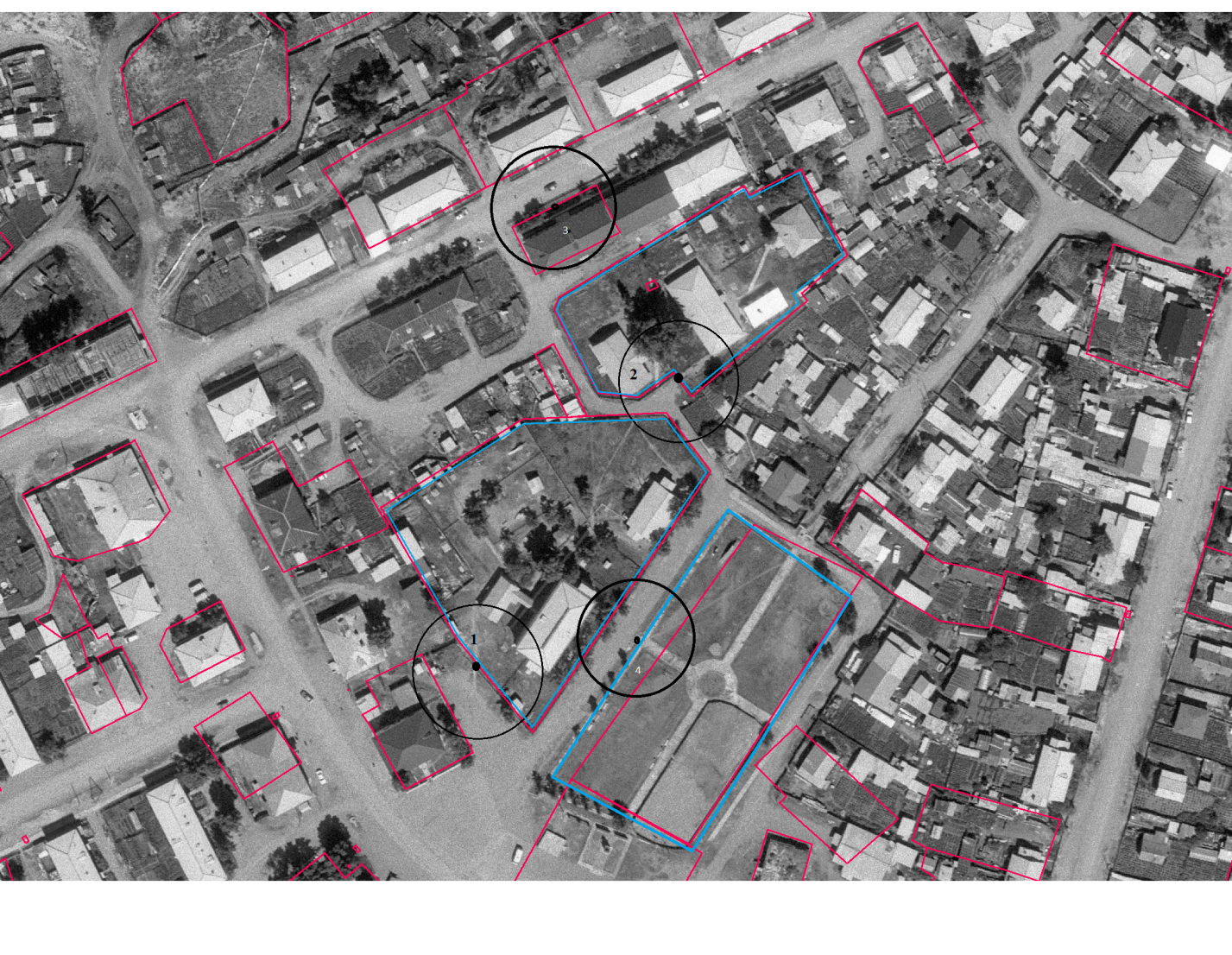 Условные обозначения:           -        вход для посетителей на обособленную территорию                  - обособленная территория                 -радиус от центра входаОбъекты:1-МБОУ Детский сад «Солнышко» - Улаганский район, с. Акташ, ул. Карла - Маркса 112-Помещение детского сада (бывшее) Улаганский район, с. Акташ, ул. Карла - Маркса 11/3 *3-БУЗ РА «Акташская поликлинника» Улаганский район, с. Акташ, ул. Парковая 84-Спортивная площадка Улаганский район, с. Акташ, ул. Карла - Маркса б/н* Примечание: в настоящее время решается вопрос о выделении денежных средств на реконструкцию здания под помещение детского садаПриложение № 3к Решению Совета депутатов                                                                                                                  МО «Улаганский район»№ 11-15 от «28» мая 2020 гСхема границ территорий прилегающих к зданиям и объектам, на которых не допускается розничная продажа алкогольной, спиртосодержащей продукции, пива и напитков изготавливаемых на основе этилового спирта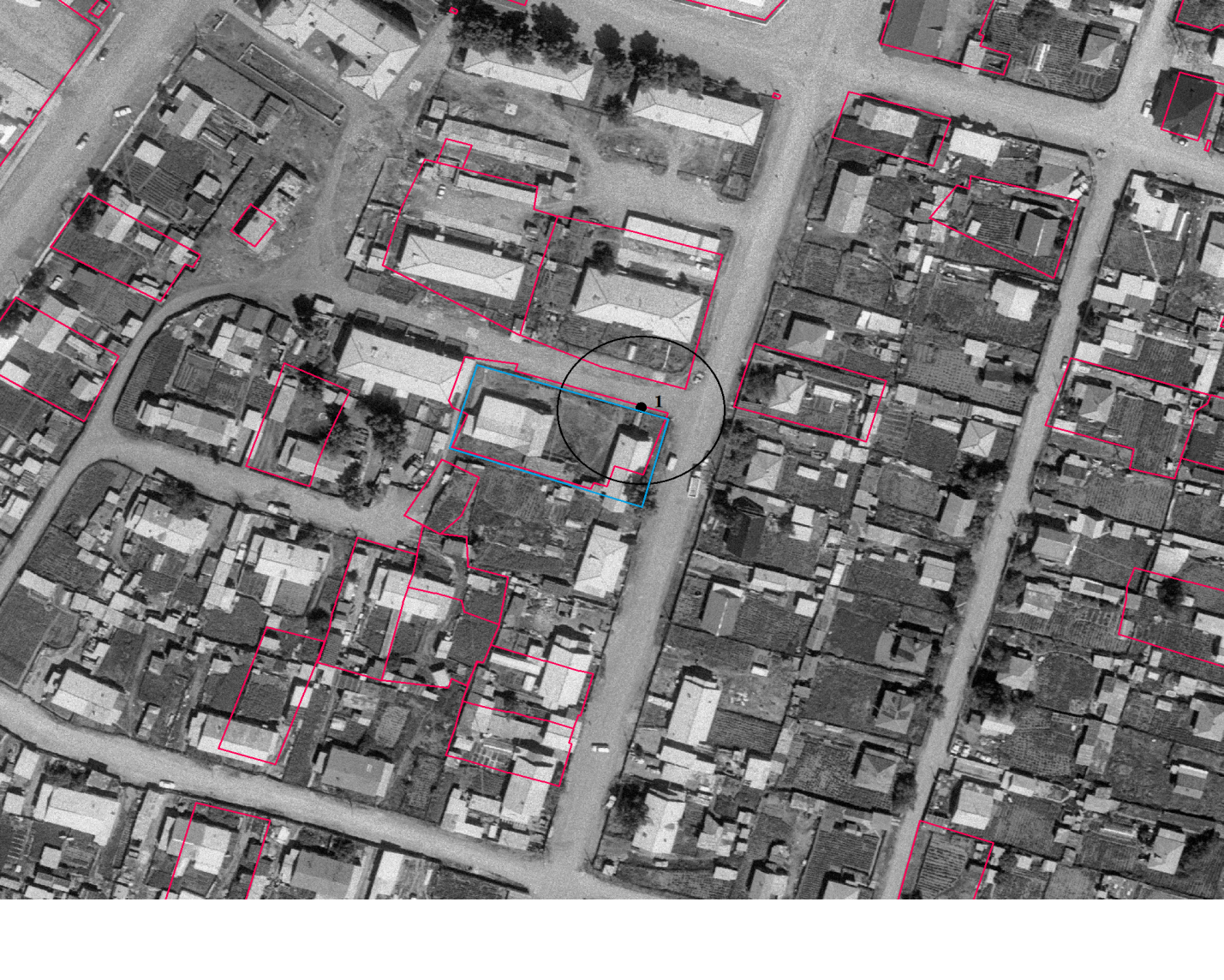 Условные обозначения:           -        вход для посетителей на обособленную территорию                  - обособленная территроия                 -радиус от центра входаОбъекты:1-МБОУ ДОД «Акташская детская музыкальная школа» - Улаганский район, с. Акташ, ул. Ленина 22.Приложение № 4к Решению Совета депутатов                                                                                                                  МО «Улаганский район»№ 11-15 от «28» мая 2020 гСхема границ территорий прилегающих к зданиям и объектам, на которых не допускается розничная продажа алкогольной, спиртосодержащей продукции, пива и напитков изготавливаемых на основе этилового спирта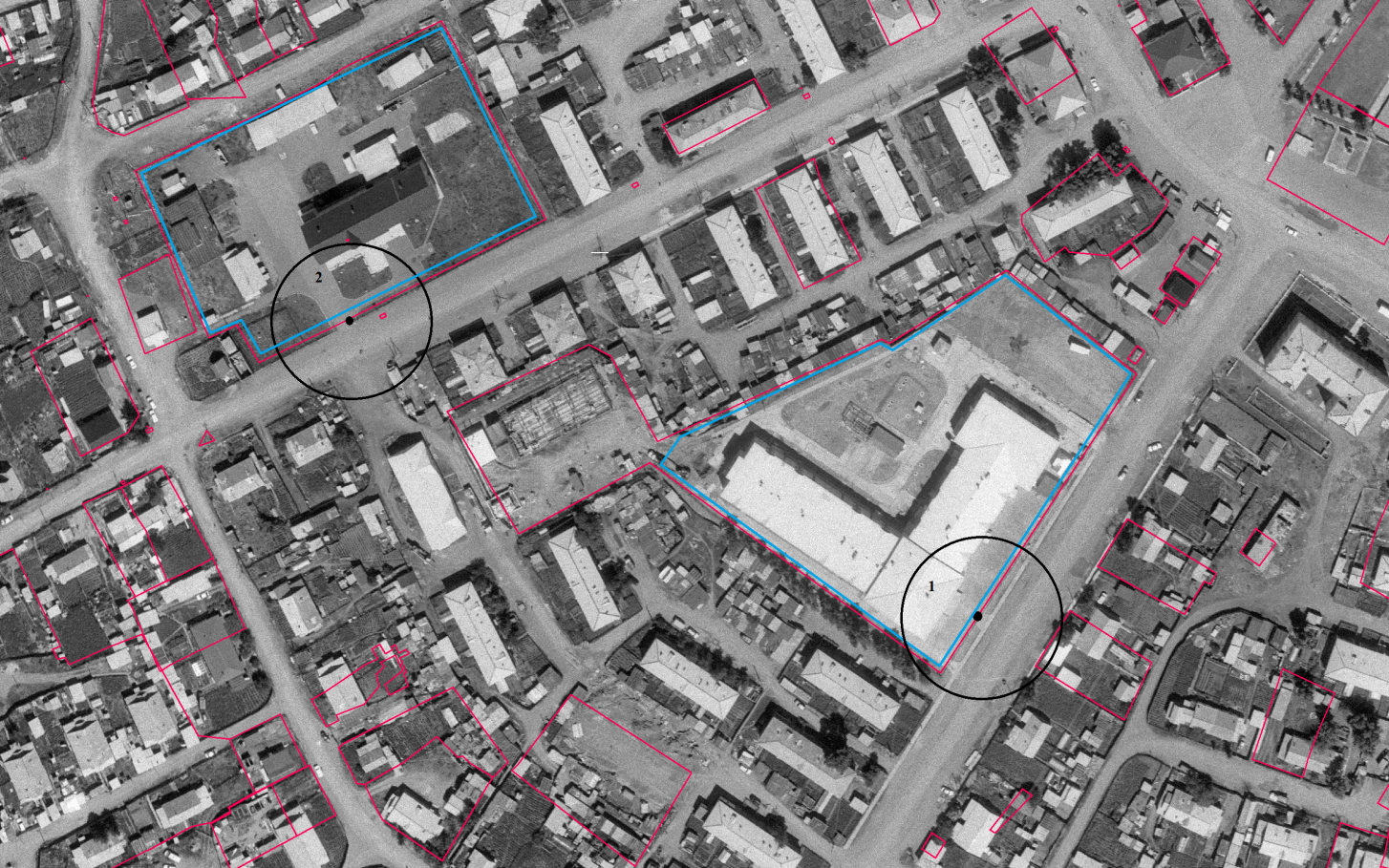 Условные обозначения:           -        вход для посетителей на обособленную территорию                  - обособленная территория                 -радиус от центра входаОбъекты:1-МБОУ «Акташская СОШ» им. Ст. Мохова - Улаганский район, с .Акташ, ул. Карла Маркса 17; 2-БУЗ РА «Акташская больница» - Улаганский район, с .Акташ, ул. Пушкина 11.Приложение №5к Решению Совета депутатов                                                                                                                  МО «Улаганский район»№ 11-15 от «28» мая 2020 гСхема границ территорий прилегающих к зданиям и объектам, на которых не допускается розничная продажа алкогольной, спиртосодержащей продукции, пива и напитков изготавливаемых на основе этилового спирта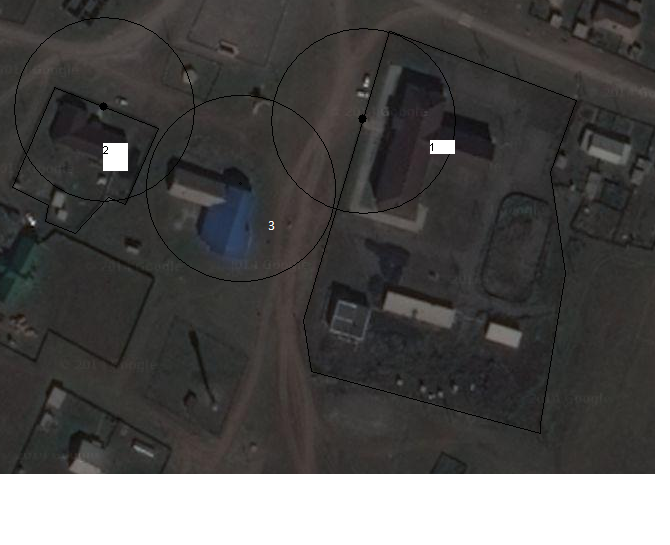 Условные обозначения:           -        вход для посетителей на обособленную территорию                  - обособленная территроия                 -радиус от центра входаОбъекты:1-МБОУ «Чибитская СОШ» - Улаганский район, с .Чибит, ул. Кокышева 15; Стадион с. Чибит2-МБОУ Детский сад «Койонок» - Улаганский район, с. Чибит, ул.Чуйская 3.3-Чибитский сельский дом культуры Улаганский район, с. Чибит, ул.Молодежная 27.Приложение № 6к Решению Совета депутатов                                                                                                                  МО «Улаганский район»№ 11-15 от «28» мая 2020 гСхема границ территорий прилегающих к зданиям и объектам, на которых не допускается розничная продажа алкогольной, спиртосодержащей продукции, пива и напитков изготавливаемых на основе этилового спирта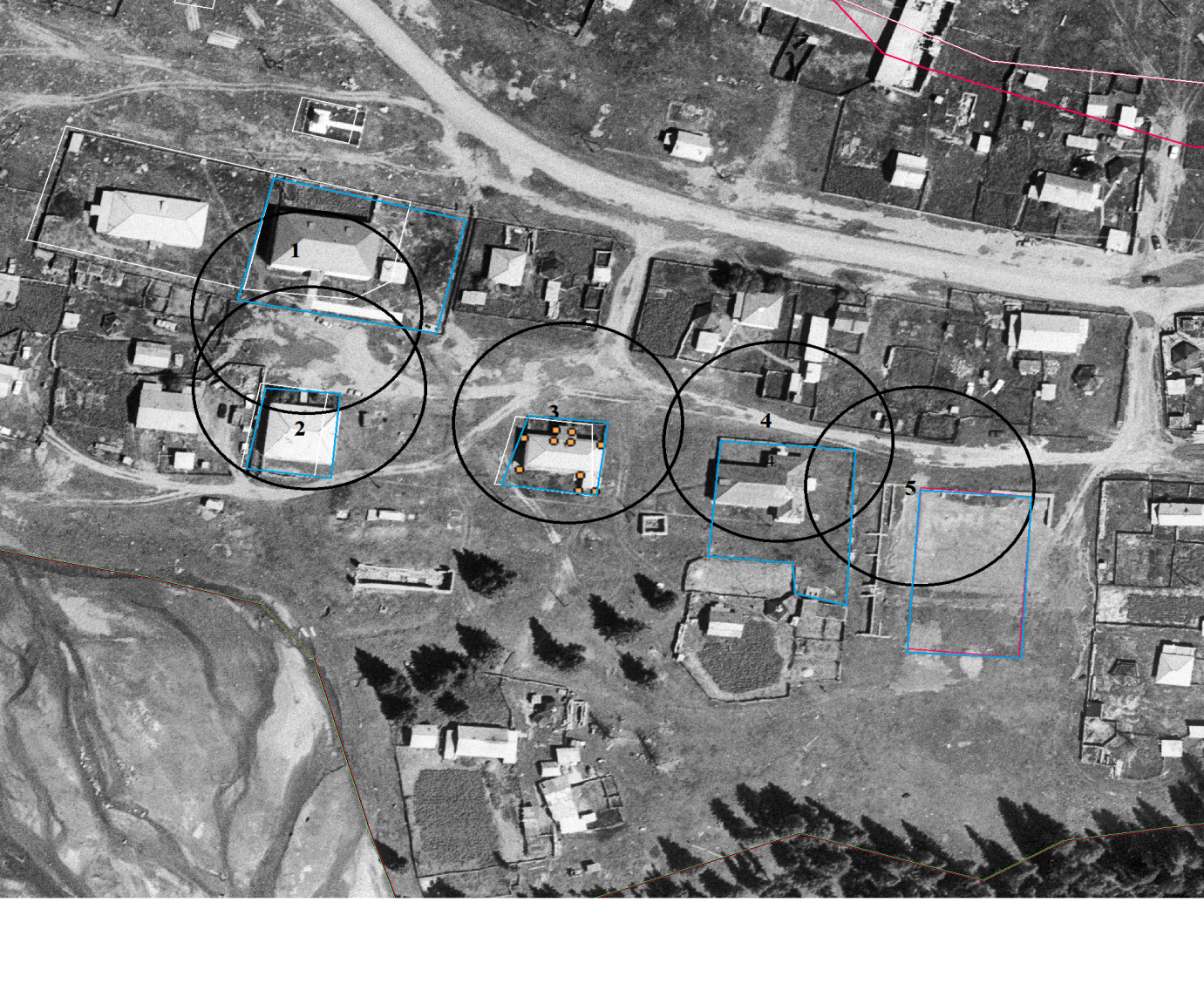 Условные обозначения:           -        вход для посетителей на обособленную территорию                  - обособленная территроия                 -радиус от центра входаОбъекты:1-МБОУ «Чибилинская СОШ» - Республика Алтай, Улаганский район, с. Чибиля, ул. Центральнная 20;2-Врачебная амбулатория – Республика Алтай, с. Чибиля, Улаганский район, ул. Набережная 38;3-Чибилинский СДК – Республика Алтай, Улаганский район, с. Чибиля,  ул. Набережная 23;4- МБОУ Детский сад «Чибичек»  - Республика Алтай, Улаганский район, с. Чибиля,  ул. Центральнная 20/2;5- Спортивная площадка – Республика Алтай, Улаганский район, с. Чибиля,  ул. Набережная б/н.Приложение № 7к Решению Совета депутатов                                                                                                                  МО «Улаганский район»№ 11-15 от «28» мая 2020 гСхемаграниц территорий прилегающих к зданиям и объектам, на которых не допускаетсярозничная продажа алкогольной, спиртосодержащей продукции, пива и напитков изготавливаемых на основе этилового спирта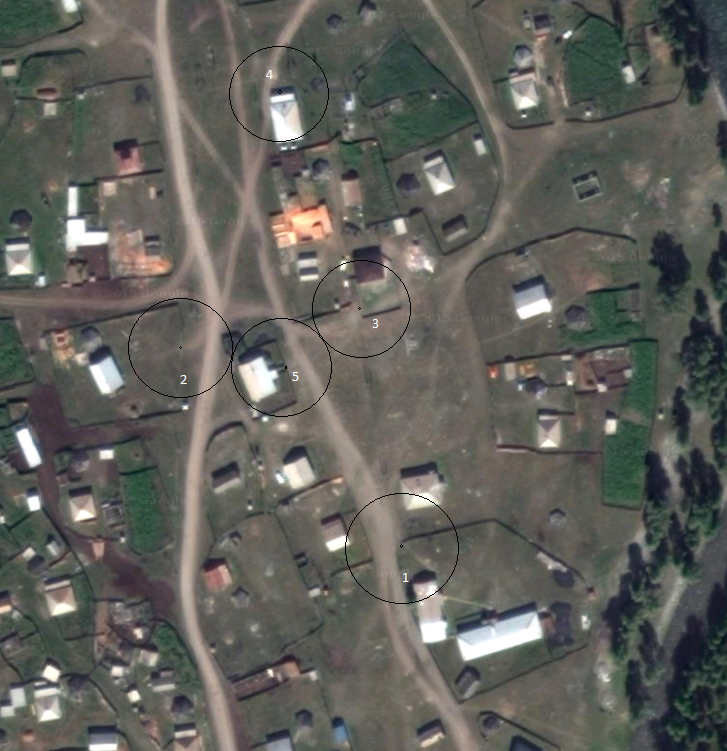 Условные обозначения:           -        вход для посетителей на обособленную территорию                  - обособленная территроия                 -радиус от центра входаОбъекты:1-МБОУ «Кара-Кудюрская СОШ» Улаганский район, с .Кара-Кудюр, ул. Набережная 42-Фельдшерско-акушерский пункт Кара-Кудюр - Улаганский район, с .Кара-Кудюр, ул. Центральная 12.3-Детский сад «Куничек» Улаганский район, с .Кара-Кудюр, ул. Набережная 74-Кара-Кудюрский сельский клуб Улаганский район, с .Кара-Кудюр, ул. Центральная 145-Блок питания детей Улаганский район, с .Кара-Кудюр, ул. Центральная 11Приложение № 8к Решению Совета депутатов                                                                                                                  МО «Улаганский район»№ 11-15 от «28» мая 2020 гСхемаграниц территорий прилегающих к зданиям и объектам, на которых не допускается розничная продажа алкогольной, спиртосодержащей продукции, пива и напитков изготавливаемых на основе этилового спирта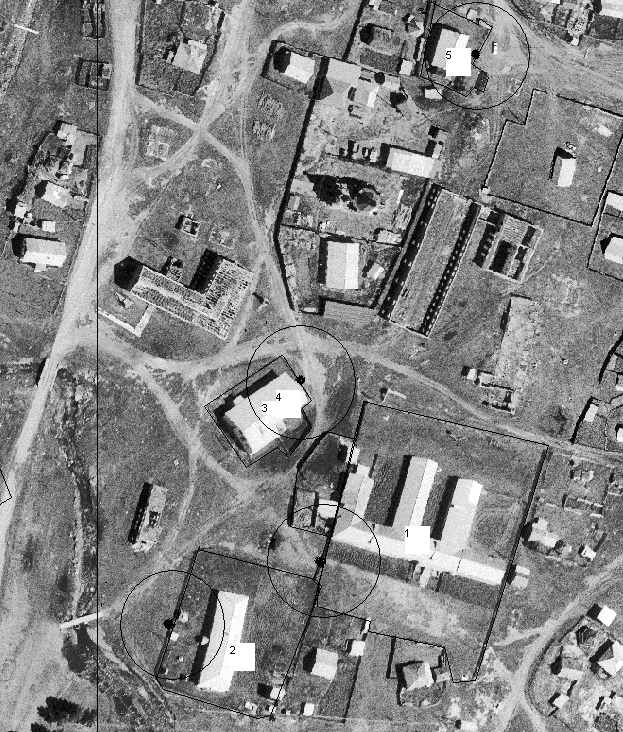 Условные обозначения:           -        вход для посетителей на обособленную территорию                  -  обособленная территроия                 -   радиус от центра входаОбъекты:1-МБОУ «Балыктуюльская СОШ» - Улаганский район, с .Балыктуюль, пер. Школьная 3; 2-МБОУ Детский сад «Карлагаш» - Улаганский район, с. Балыктуюль, пер. Школьная 2;3-МБОУ ДОД «Балыктуюльская детская школа искуств» - Улаганский район, с. Балыктуюль, пер. Школьная 1;4-СДК Балыктуюль - Улаганский район, с. Балыктуюль, пер. Школьная 1;5-Балыктуюльская врачебная амбулатория - Улаганский район, с. Балыктуюль, ул. Больничная 14.Приложение № 9к Решению Совета депутатов                                                                                                                  МО «Улаганский район»№ 11-15 от «28» мая 2020 гСхемаграниц территорий прилегающих к зданиям и объектам, на которых не допускаетсярозничная продажа алкогольной, спиртосодержащей продукции, пива и напитков изготавливаемых на основе этилового спирта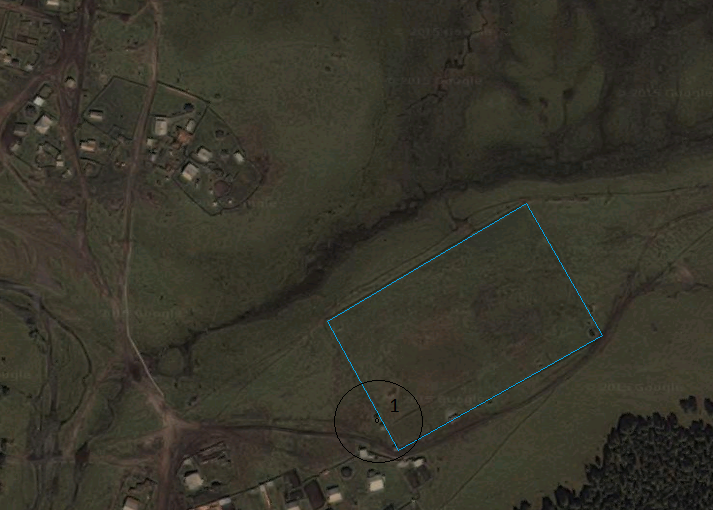 Условные обозначения:           -        вход для посетителей на обособленную территорию                  - обособленная территроия                 -    радиус от центра входаОбъекты:1-Стадион с.Балыктуюль - Улаганский район, с .Балыктуюль, ул. Спортивная б/н; Приложение №10к Решению Совета депутатов                                                                                                                  МО «Улаганский район»№ 11-15 от «28» мая 2020 гСхемаграниц территорий прилегающих к зданиям и объектам, на которых не допускаетсярозничная продажа алкогольной, спиртосодержащей продукции, пива и напитков изготавливаемых на основе этилового спирта 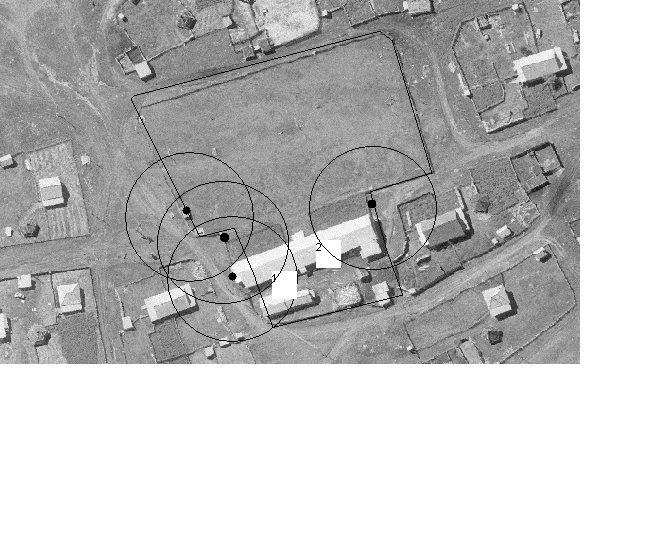 Условные обозначения:           -        вход для посетителей на обособленную территорию                  - обособленная территория                 -радиус от центра входаОбъекты:1-МБОУ Детский сад «Амаду» - Улаганский район, с. Паспарта, ул. Куюкова 622-МБОУ «Паспартинская СОШ» имени А.Г.Калкина -Улаганский район, с .Паспарта, ул. Куюкова 62; 3-Стадион с.Паспарта - Улаганский район, с .Паспарта, ул. Куюкова б/нПриложение № 11к Решению Совета депутатов                                                                                                                  МО «Улаганский район»№ 11-15 от «28» мая 2020 гСхемаграниц территорий прилегающих к зданиям и объектам, на которых не допускаетсярозничная продажа алкогольной, спиртосодержащей продукции, пива и напитков изготавливаемых на основе этилового спирта 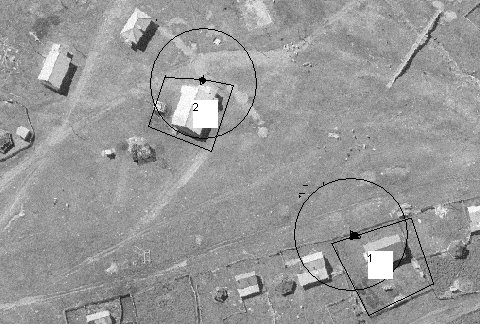 Условные обозначения:           -        вход для посетителей на обособленную территорию                  - обособленная территроия                 -радиус от центра входаОбъекты:1-Фельдшерско-акушерский пункт - Улаганский район, с .Паспарта, ул. Куюкова 74; 2-СДК Паспарта - Улаганский район, с. Паспарта, ул. Куюкова 83.Приложение № 12к Решению Совета депутатов                                                                                                                  МО «Улаганский район»№ 11-15 от «28» мая 2020 гСхемаграниц территорий прилегающих к зданиям и объектам, на которых не допускаетсярозничная продажа алкогольной, спиртосодержащей продукции, пива и напитков изготавливаемых на основе этилового спирта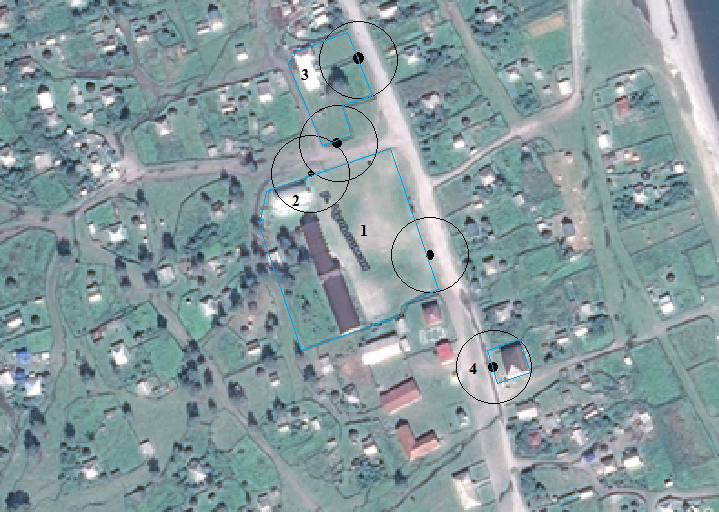 Условные обозначения:           -        вход для посетителей на обособленную территорию                  - обособленная территроия                 -радиус от центра входаОбъекты:1-МБОУ «Челушманская СОШ» - Улаганский район, с.Балыкча, ул. Богатырская 6; 2-Пришкольный детский интернат - Улаганский район, с. Балыкча, ул. Богатырская 8;3-Участковая больница - Улаганский район, с. Балыкча, ул. Центральная 34 ;4-МБОУ Детско-юношеская спортивная школа - Улаганский район, с.Балыкча, ул. Центральная 39;Приложение № 13к Решению Совета депутатов                                                                                                                  МО «Улаганский район»№ 11-15 от «28» мая 2020 гСхемаграниц территорий прилегающих к зданиям и объектам, на которых не допускаетсярозничная продажа алкогольной, спиртосодержащей продукции, пива и напитков изготавливаемых на основе этилового спирта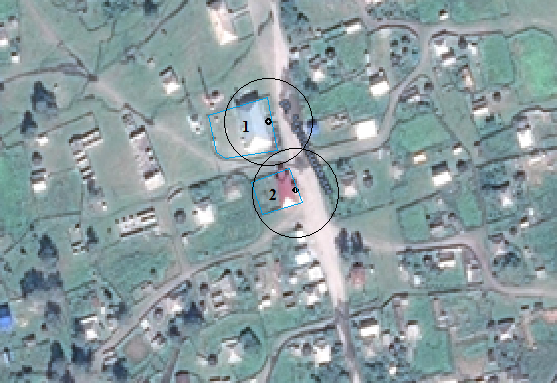 Условные обозначения:           -        вход для посетителей на обособленную территорию                  - обособленная территроия                 -радиус от центра входаОбъекты:МБОУ Детский сад «Айучак» - Улаганский район, с. Балыкча, ул. Центральная 22.СДК Челушман - Улаганский район, с. Балыкча, ул. Центральная 20Приложение № 14к Решению Совета депутатов                                                                                                                  МО «Улаганский район»№ 11-15 от «28» мая 2020 гСхемаграниц территорий прилегающих к зданиям и объектам, на которых не допускаетсярозничная продажа алкогольной, спиртосодержащей продукции, пива и напитков изготавливаемых на основе этилового спирта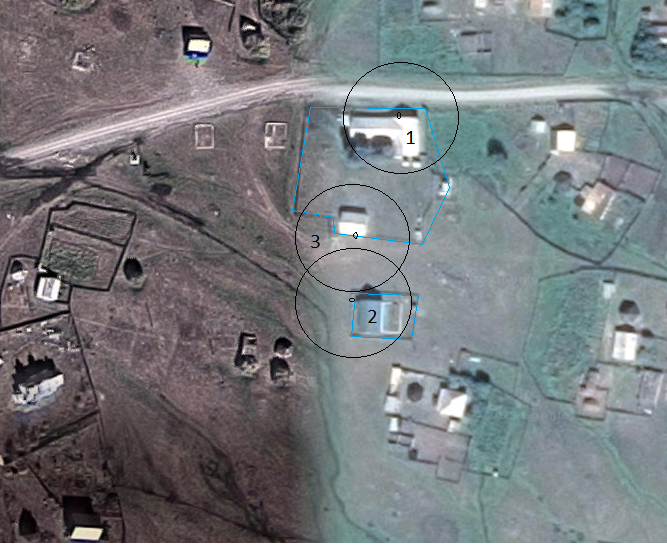 Условные обозначения:         -        вход для посетителей на обособленную территорию                  - обособленная территория                 -радиус от центра входаОбъекты:1-Филиал «Кооская начальная общеобразовательная школа» Улаганский район, с.Коо, ул. Южная 6.2- Фельдшерско-акушерский пункт Улаганский район, с.Коо, ул. Южная 6.3-Сельский клуб с. Коо, Улаганский район, с.Коо, ул. Южная 12.Приложение № 15к Решению Совета депутатов                                                                                                                  МО «Улаганский район»№ 11-15 от «28» мая 2020 гСхемаграниц территорий прилегающих к зданиям и объектам, на которых не допускаетсярозничная продажа алкогольной, спиртосодержащей продукции, пива и напитков изготавливаемых на основе этилового спирта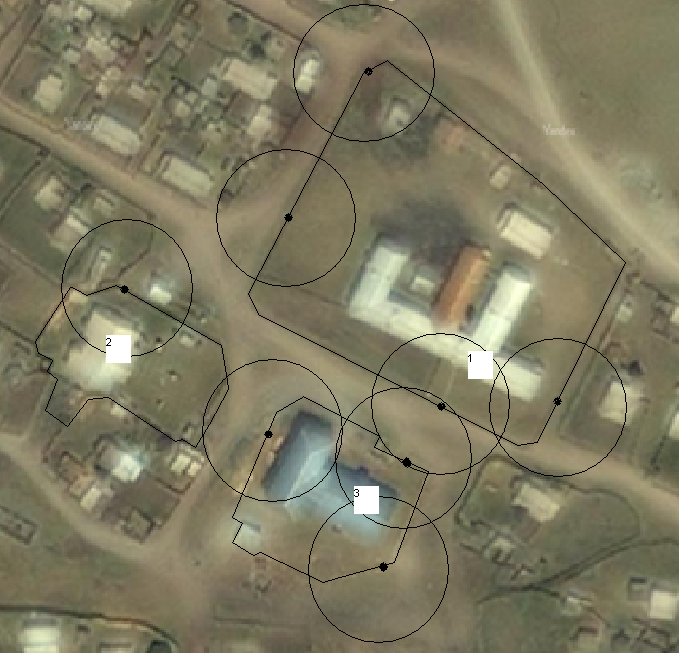 Условные обозначения:           -        вход для посетителей на обособленную территорию                  - обособленная территроия                 -радиус от центра входаОбъекты:1-МБОУ «Саратанская СОШ» - Улаганский район, с .Саратан, ул. Подгорная 15; 2-МБОУ Детский сад «Солоны» - Улаганский район, с. Саратан, ул. Молодежная 4;3-Культурно-спортивный комплекс - Улаганский район, с. Саратан, ул. Школьная 13.Приложение № 16к Решению Совета депутатов                                                                                                                  МО «Улаганский район»№ 11-15 от «28» мая 2020 гСхемаграниц территорий прилегающих к зданиям и объектам, на которых не допускаетсярозничная продажа алкогольной, спиртосодержащей продукции, пива и напитков изготавливаемых на основе этилового спирта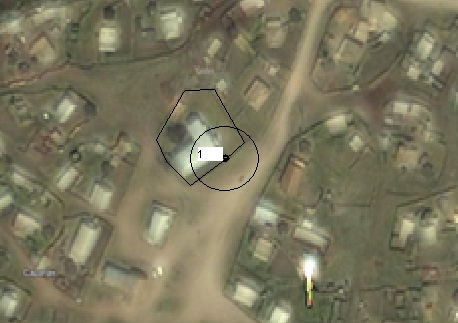 Условные обозначения:           -        вход для посетителей на обособленную территорию                  - обособленная территроия                 -радиус от центра входаОбъекты:1-Сельская врачебная амбулатория - Улаганский район, с .Саратан, ул. Вагаевой А.К. 42. Приложение № 17к Решению Совета депутатов                                                                                                                  МО «Улаганский район»№ 11-15 от «28» мая 2020 гСхемаграниц территорий прилегающих к зданиям и объектам, на которых не допускаетсярозничная продажа алкогольной, спиртосодержащей продукции, пива и напитков изготавливаемых на основе этилового спирта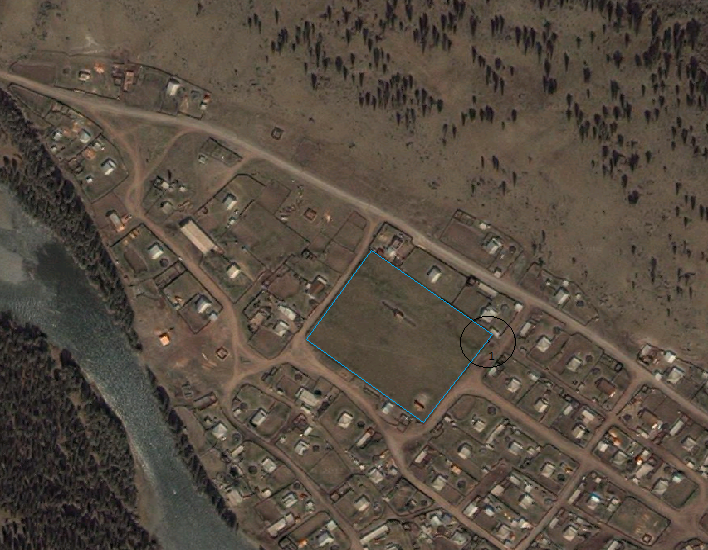 	Условные обозначения:           -        вход для посетителей на обособленную территорию                  - обособленная территроия                 -радиус от центра входаОбъекты:1-Стадион с. Саратан - Улаганский район, с .Саратан, ул. Заречная б/н Приложение № 18к Решению Совета депутатов                                                                                                                  МО «Улаганский район»№ 11-15 от «28» мая 2020 гСхемаграниц территорий прилегающих к зданиям и объектам, на которых не допускаетсярозничная продажа алкогольной, спиртосодержащей продукции, пива и напитков изготавливаемых на основе этилового спирта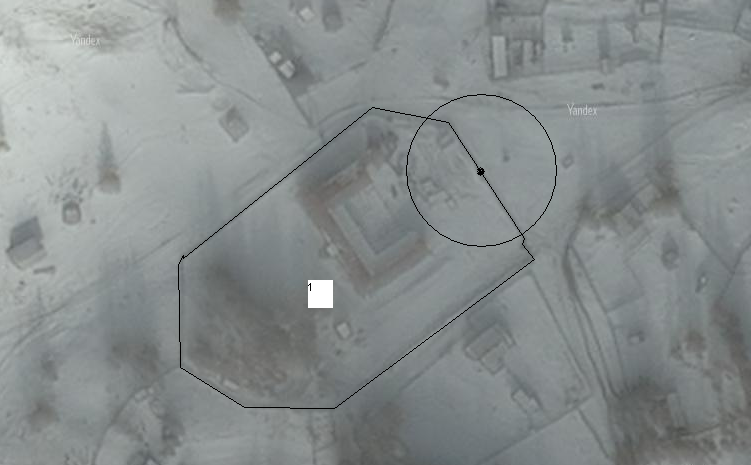 Условные обозначения:           -        вход для посетителей на обособленную территорию                  - обособленная территроия                 -радиус от центра входаОбъекты:1-МБОУ «Язулинская ООШ» - Улаганский район, с .Язула, ул. Заречная 10.Приложение № 19к Решению Совета депутатов                                                                                                                  МО «Улаганский район»№ 11-15 от «28» мая 2020 гСхемаграниц территорий прилегающих к зданиям и объектам, на которых не допускаетсярозничная продажа алкогольной, спиртосодержащей продукции, пива и напитков изготавливаемых на основе этилового спирта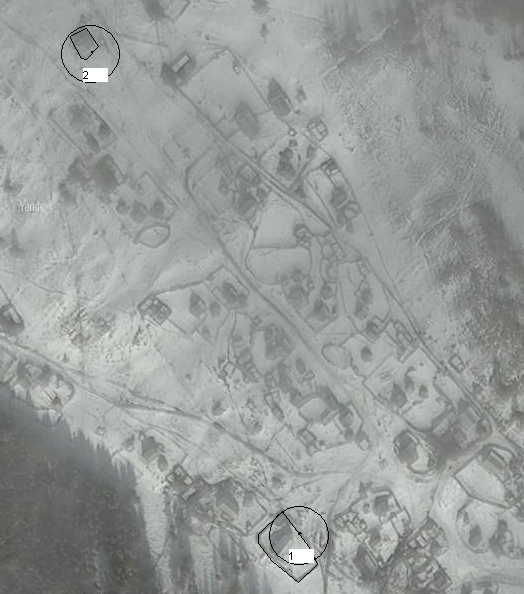 Условные обозначения:           -        вход для посетителей на обособленную территорию                  - обособленная территроия                 -радиус от центра входаОбъекты:1-Язулинский сельский клуб - Улаганский район, с .Язула, ул. Набережная 2;2-Фельдшерско-акушерский пункт - Улаганский район, с .Язула, ул. Центральная 47.Приложение № 20к Решению Совета депутатов                                                                                                                  МО «Улаганский район»№ 11-15 от «28» мая 2020 гСхема границ территорий прилегающей к объектам, на которых не допускается розничная продажа алкогольной продукции 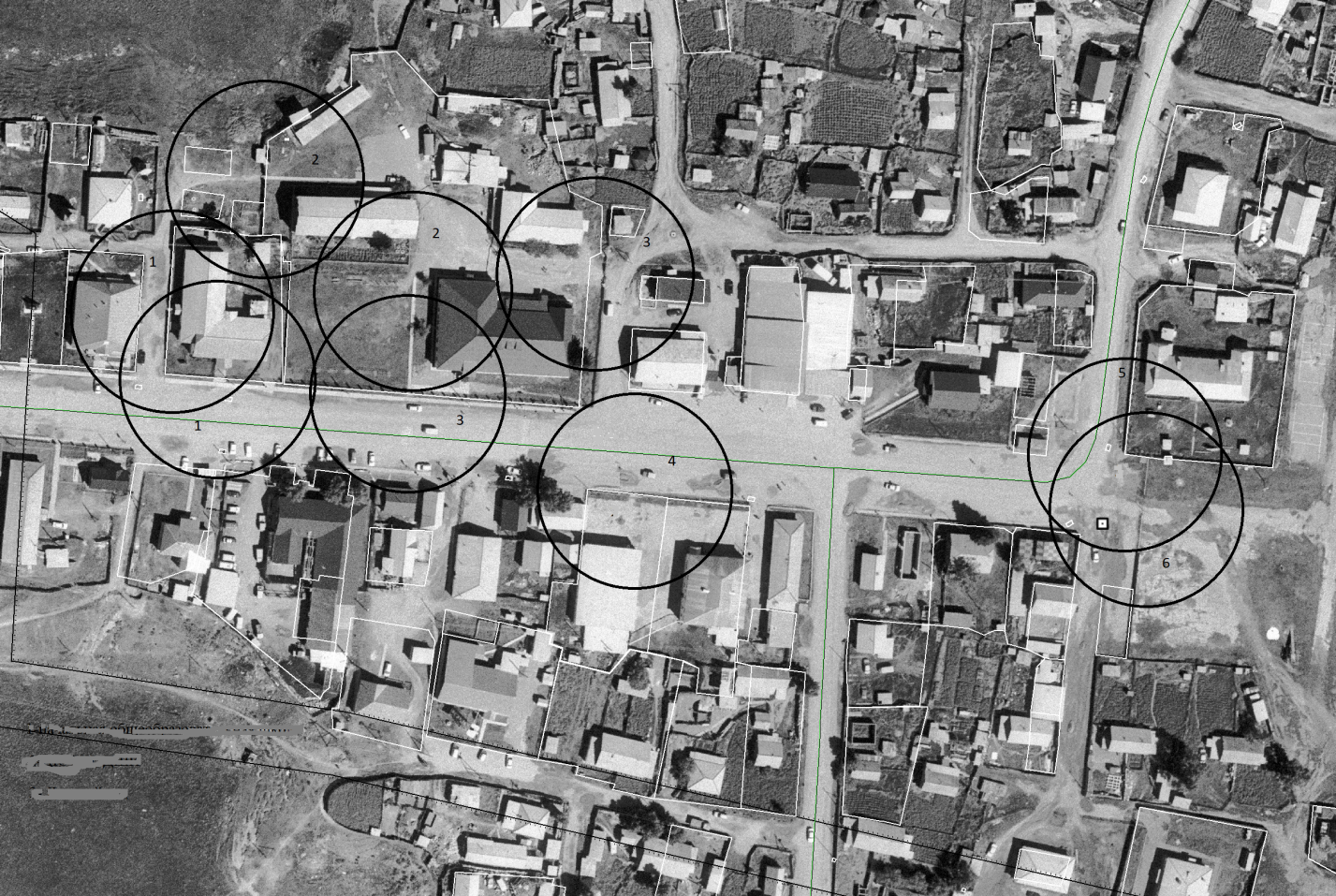 Условные обозначения:           -        вход для посетителей на обособленную территорию                  - обособленная территроия                 -радиус от центра входа равный 30 метрамОбъекты:1- Улаганский районный дом культуры 2- Дет.сад «Ырыс»3- МБОУ «Улаганская НОШ» 4- ДЮСШ5- Дет.сад «Ырыс-1»6-Стадион «Башкаус»Приложение № 21к Решению Совета депутатов                                                                                                                  МО «Улаганский район»№ 11-15 от «28» мая 2020 гСхема границ территорий прилегающей к Улаганской СОШ, на которой не допускается розничная продажа алкогольной продукции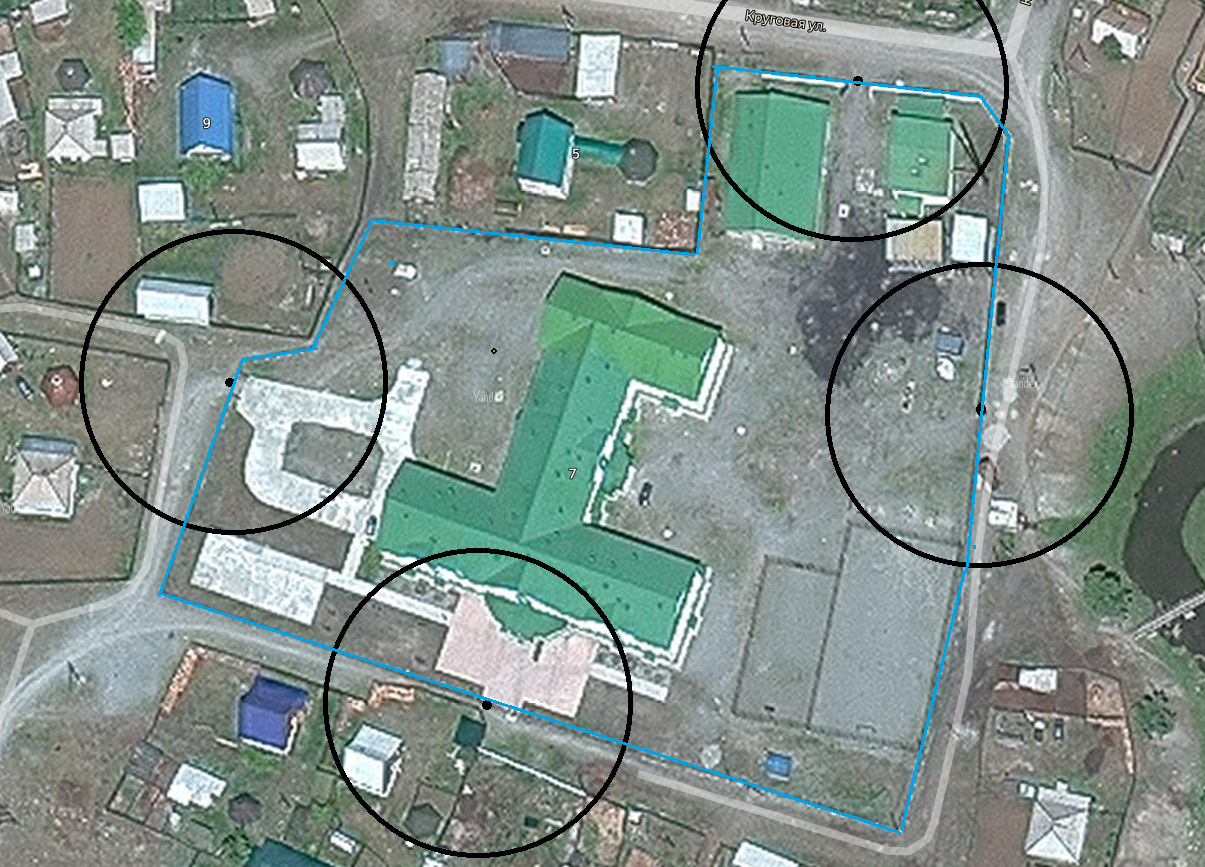 Условные обозначения:           -        вход для посетителей на обособленную территорию                  - обособленная территроия                 -радиус от центра входаПриложение № 22к Решению Совета депутатов                                                                                                                  МО «Улаганский район»№ 11-15 от «28» мая 2020 гСхема границ территорий прилегающей к БУЗ РА «Улаганской РБ», на которой не допускается розничная продажа алкогольной продукции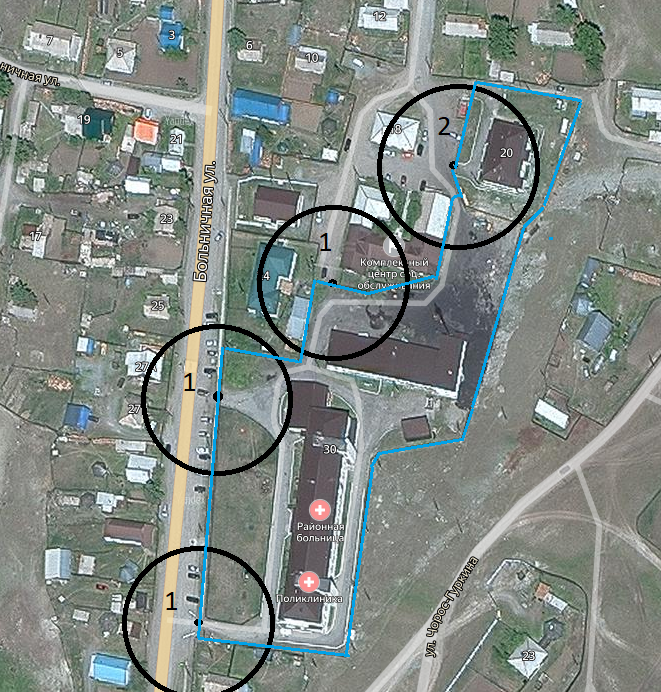 Условные обозначения:           -        вход для посетителей на обособленную территорию                  - обособленная территроия                 -радиус от центра входаБУЗ РА «Улаганская РБ»;Инфекционное отделение БУЗ РА «Улаганская РБ»;Приложение № 23к Решению Совета депутатов                                                                                                                  МО «Улаганский район»№ 11-15 от «28» мая 2020 гСпособ расчета расстояния от некоторых организаций (учреждений) и (или) объектов до границ прилегающих территорий в МО «Улаганский район», на которых не допускается розничная продажа алкогольной, спиртосодержащей продукции, пива и напитков изготавливаемых на основе этилового спирта и минимальное значение указанных расстоянийВ соответствии с пунктами 6, 7  Правил  определения  органами    местного самоуправления границ прилегающих к некоторым организациям и объектам территорий, на которых не допускается розничная продажа алкогольной продукции утвержденных Постановлением Правительства Российской Федерации от 27.12.2012 года № 1425 «Об определении органами государственной власти субъектов Российской Федерации мест массового скопления граждан и мест нахождения источников повышенной опасности, в которых не допускается розничная продажа алкогольной продукции, а также определении органами местного самоуправления границ прилегающих к некоторым организациям и объектам территорий, на которых не допускается розничная продажа алкогольной продукции» Правил (далее - объекты), до границ прилегающих территорий, на которых не допускается розничная продажа алкогольной продукции, определить:1.  Минимальным считать расстояние:- от детских, образовательных, медицинских организаций (учреждений), объектов спорта;- оптовых и розничных рынков, вокзалов, мест нахождения источников повышенной опасности и  мест массового скопления граждан;-   от организаций общественного питания – тридцать метров.2.  Отклонения от указанного расстояния в меньшую и большую сторону не допускаются.3.  Измерять расстояние в плоскости по радиусу окружности, построенной: - от центра входа(ов) для посетителей на обособленную территорию объекта - при наличии обособленной территории;- от центра входа(ов) для посетителей в здание (строение, сооружение), в котором расположен объект - при отсутствии обособленной территории.Наличие обособленной территории и расположение входа(ов) для посетителей на нее должно быть подтверждено проектной и (или) инвентаризационной документацией, разработанной и утвержденной в установленном законодательством порядке.Графически определенная таким образом дополнительная территория представляет собой внутреннюю часть круга, построенного от входа(ов) для посетителей в здание, строение, сооружение, в котором расположен объект, либо от входа(ов) для посетителей на обособленную территорию объекта.4. Торговый объект или объект общественного питания считается расположенным на прилегающей территории в случае расположения центра входа для посетителей в торговый объект или объект общественного питания на прилегающей территории.Приложение № 24к Решению Совета депутатов                                                                                                                  МО «Улаганский район»№ 11-15 от «28» мая 2020 гМетодические рекомендациипо определению границ прилегающих к некоторым организациям (учреждениям) и (или) объектам территорий в МО «Улаганский район», на которых не допускается розничная продажа алкогольной, спиртосодержащей продукции, пива и напитков изготавливаемых на основе этилового спирта1. Схемы границ прилегающих территорий для каждой организации, объекта (далее - объект) могут утверждаться в виде карты (картографической схемы, в т.ч. изготовленной  вручную) или топографической съемки с указанным масштабом, позволяющих однозначно идентифицировать географическое расположение объекта на местности 2.  В схемах границ прилегающих территорий по каждому объекту в масштабе указывается:         - расположение искусственного ограждения и входа(ов) для посетителей в указанном ограждении на обособленную территорию объекта;        - при отсутствии у объекта обособленной территории - расположение входа(ов) для посетителей в здание, строение, сооружение, в котором расположен объект.Российская ФедерацияРеспублика АлтайМуниципальное образование«Улаганский  район»Совет депутатов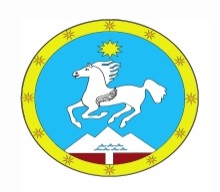 Россия ФедерациязыАлтай РеспубликаМуниципал Тозомо«Улаган  аймак»Депутаттардын аймак Соведи№п/пНаименование организацииЮридический адрес1Муниципальное бюджетное общеобразовательное учреждение Детский сад  «Солнышко»Республика Алтай, Улаганский район, с.Акташ, ул.Карла Маркса 112Здание детского сада (бывшее) *Республика Алтай, Улаганский район с.Акташ, ул. Карла Маркса 11/33МБОУ ДОД «Акташская детская музыкальная школа» - Республика Алтай, Улаганский район, с. Акташ, ул. Ленина 22.4Бюджетное учреждение здравоохранения Республики Алтай «Акташская больница»Республика Алтай, Улаганский район, с. Акташ, ул. Пушкина 115Муниципальное бюджетное общеобразовательное учреждение «Акташская средняя общеобразовательная школа» имени Ст. МоховаРеспублика Алтай, Улаганский район, с.Акташ, ул. Карла Маркса 176Бюджетное учреждение здравоохранения Республики Алтай «Акташская поликлиника»Республика Алтай, Улаганский район, с.Акташ, ул.Парковая 87Спортивная площадкаРеспублика Алтай, Улаганский район, с. Акташ, ул.Карла Маркса б/н8Муниципальное бюджетное общеобразовательное учреждение «Чибитская средняя общеобразовательная школа»Республика Алтай, Улаганский район, с. Чибит, ул. Кокышева 159Муниципальное бюджетное общеобразовательное учреждение Детский сад  «Койонок»Республика Алтай, Улаганский район, с. Чибит, ул. Чуйская 310Чибитский сельский дом культурыРеспублика Алтай, Улаганский район, с. Чибит, ул.Молодежная 2711Муниципальное бюджетное общеобразовательное учреждение «Чибилинская средняя общеобразовательная школа»Республика Алтай, Улаганский район, с. Чибиля, ул. Центральная 2012Муниципальное бюджетное общеобразовательное учреждение Детский сад  «Чибичек»Республика Алтай, Улаганский район, с. Чибиля, ул.Центральная 20/213Фельдшерско-акушерский пунктРеспублика Алтай, Улаганский район, с. Чибиля, ул. Набережная 3814Чибилинский сельский дом культуры Республика Алтай, Улаганский район, с. Чибиля, ул. Набережная 3815Спортивная площадкаРеспублика Алтай, Улаганский район, с. Чибиля, ул. Набережная б/н16Муниципальное бюджетное общеобразовательное учреждение «Кара-Кудюрская средняя общеобразовательная школа»Республика Алтай, Улаганский район, с. Кара-Кудюр, ул. Набережная 417Муниципальное бюджетное общеобразовательное учреждение Детский сад  «Куничек»Республика Алтай, Улаганский район, с. Кара-Кудюр, ул. Набережная 718Фельдшерско-акушерский пунктРеспублика Алтай, Улаганский район, с. Кара-Кудюр, ул. Центральная 1219Кара – Кудюрский сельский клубРеспублика Алтай, Улаганский район, с. Кара - Кудюр, ул. Центральная 1420Блок питания детейРеспублика Алтай, Улаганский район, с. Кара - Кудюр, ул. Центральная 1121Муниципальное бюджетное общеобразовательное учреждение «Балыктуюльская средняя общеобразовательная школа»Республика Алтай, Улаганский район, с. Балыктуюль, пер. Школьный 322Муниципальное бюджетное общеобразовательное учреждение Детский сад  «Карлагаш»Республика Алтай, Улаганский район, с. Балыктуюль, пер. Школьный 123Сельская врачебная амбулаторияРеспублика Алтай, Улаганский р-н, с. Балыктуюль, ул.Больничная 1424Балыктуюльский сельский дом культуры Республика Алтай, Улаганский район, с. Балыктуюль, пер.Школьный 225Стадион с. БалыктуюльРеспублика Алтай, Улаганский район, с. Балыктуюль, ул.Спортивная б/н26Муниципальное бюджетное общеобразовательное учреждение «Паспартинская средняя общеобразовательная школа» имени А.Г.КалкинаРеспублика Алтай, Улаганский район, с. Паспарта, ул. Куюкова 6227Муниципальное бюджетное общеобразовательное учреждение Детский сад  «Амаду»Республика Алтай, Улаганский район, с. Паспарта, ул. Куюкова 6228Фельдшерско-акушерский пункт Республика Алтай, Улаганский район, с. Паспарта, ул. Куюкова 7429Паспартинский сельский клубРеспублика Алтай, Улаганский район, с. Паспарта, ул. Куюкова 7130Стадион с. ПаспартаРеспублика Алтай, Улаганский район, с. Паспарта, ул. Куюкова б/н31Муниципальное бюджетное общеобразовательное учреждение «Челушманская средняя общеобразовательная школа»Республика Алтай, Улаганский район, с. Балыкча, ул. Богатырская 632Пришкольный детский интернатРеспублика Алтай, Улаганский район, с. Балыкча, ул. Богатырская 833Сельская врачебная амбулатория с. БалыкчаРеспублика Алтай, Улаганский р-н, с.Балыкча, ул. Оригинальная 2334Муниципальное образовательное учреждение дополнительного образование детей «Детско-юношеская спортивная школа»Республика Алтай, Улаганский район, с. Балыкча, ул. Центральная 3935Муниципальное бюджетное общеобразовательное учреждение Детский сад  «Айучак»Республика Алтай, Улаганский район, с. Балыкча, ул. Богатырская 836Сельский дом культуры  с. БалыкчаРеспублика Алтай, Улаганский район, с. Балыкча, ул. Центральная 2037Кооская начальная общеобразовательная школаРеспублика Алтай, Улаганский район, с. Коо, ул. Южная 638Сельский клуб с. КооРеспублика Алтай, Улаганский район, с. Коо, ул. Южная 1239Фельдшерско-акушерский пунктРеспублика Алтай, Улаганский район, с. Коо, ул. Южная 640Муниципальное бюджетное общеобразовательное учреждение «Саратанская средняя общеобразовательная школа»Республика Алтай, Улаганский район, с. Саратан, ул. Подгорная 1541Муниципальное бюджетное общеобразовательное учреждение Детский сад  «Солоны»Республика Алтай, Улаганский район, с. Саратан, ул. Молодежная 442Сельская врачебная амбулаторияРеспублика Алтай, Улаганский район, с. Саратан, ул. Вагаевой А.К. 4243Культурно-спортивный комплекс с.СаратанРеспублика Алтай, Улаганский район, с. Саратан, ул. Школьная 1344Стадион с.СаратанРеспублика Алтай, Улаганский район, с. Саратан, ул. Заречная б/н45Муниципальное бюджетное общеобразовательное учреждение «Язулинская основная общеобразовательная школа»Республика Алтай, Улаганский район, с. Язула, ул. Заречная 1046Язулинский сельский клубРеспублика Алтай, Улаганский район, с. Язула, ул. Набережная 2147Фельдшерско-акушерский пункт Республика Алтай, Улаганский район, с. Язула, ул. Центральная 4748Муниципальное бюджетное общеобразовательное учреждение «Улаганская средняя общеобразовательная школа»Республика Алтай, Улаганский район, с. Улаган, ул. Пограничная 749БУЗ «Улаганская РБ»Республика Алтай, Улаганский район, с. Улаган, ул. Больничная 3050Муниципальное бюджетное общеобразовательное учреждение Детский сад  «Ырыс-1»Республика Алтай, Улаганский район, с. Улаган, ул. А.В. Санаа 3251Муниципальное бюджетное общеобразовательное учреждение Детский сад  «Ырыс»Республика Алтай, Улаганский район, с. Улаган, ул. А.В. Санаа 2052Улаганский районный дом культурыРеспублика Алтай, Улаганский район, с. Улаган, ул. А.В. Санаа 1853Улаганская ДЮСШ, Улаганская ДШИРеспублика Алтай, Улаганский район, с. Улаган, ул. А.В. Санаа 3154Муниципальное бюджетное общеобразовательное учреждение «Улаганская начальная школа»Республика Алтай, Улаганский район, с. Улаган, ул. А.В. Санаа 2055Стадион «Башкаус»Республика Алтай, Улаганский район, с. Улаган, ул. А.В. Санаа 